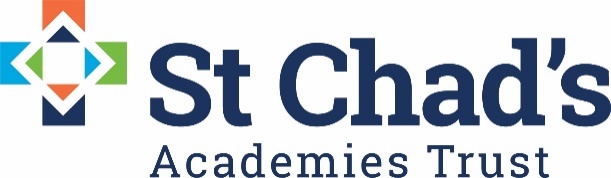 CALENDAR DATES FOR SCIENCE QUALITY LEARNING CIRCLE 2020/21DATETIMEVENUEEVENTTuesday 6th October20209.30-3.30Virtual Teams Meeting Science PSQMFriday 12th February20219.30-3.30Three Spires House LichfieldScience PSQMWednesday12th May 20219.30-3.30Three Spires House LichfieldScience PSQM